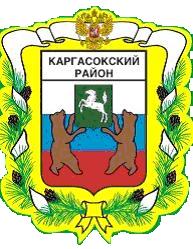 В соответствии с Планом оптимизации расходов районного бюджета на 2016 год, утвержденным постановлением Администрации Каргасокского района от 1.04.2016 №76,Администрация Каргасокского района постановляет:1.Внести в постановление Администрации Каргасокского района от 13.02.2015 №40 «Об утверждении порядка определения объема и условий предоставления субсидий муниципальным бюджетным и муниципальным автономным учреждениям на цели, не связанные с выполнением муниципального задания» следующие изменения:Пункт 6 Порядка определения объема и условий предоставления субсидий муниципальным бюджетным и муниципальным автономным учреждениям на цели, не связанные с выполнением муниципального задания (далее – Порядок) дополнить четвертым абзацем следующего содержания:«Обязательным условием предоставления указанных иных субсидий является установление показателя результативности предоставления средств, в котором отражаются ожидаемые результаты предоставления субсидии, выражающиеся в количественных и качественных показателях, а также последствия недостижения по итогам отчетного финансового года установленных значений показателей результативности предоставления субсидии.»2.Настоящее постановление вступает в силу со дня его официального опубликования в установленном порядке.МУНИЦИПАЛЬНОЕ ОБРАЗОВАНИЕ «Каргасокский район»ТОМСКАЯ ОБЛАСТЬАДМИНИСТРАЦИЯ КАРГАСОКСКОГО РАЙОНАМУНИЦИПАЛЬНОЕ ОБРАЗОВАНИЕ «Каргасокский район»ТОМСКАЯ ОБЛАСТЬАДМИНИСТРАЦИЯ КАРГАСОКСКОГО РАЙОНАМУНИЦИПАЛЬНОЕ ОБРАЗОВАНИЕ «Каргасокский район»ТОМСКАЯ ОБЛАСТЬАДМИНИСТРАЦИЯ КАРГАСОКСКОГО РАЙОНА21.04.2016№ 107с. Каргасокс. КаргасокО внесении изменений в постановление Администрации Каргасокского района от 13.02.2015 №40Глава Каргасокского района                                                                                   А.П.АщеуловАндрейчук Т.В.,2-11-95